KАРАР							РЕШЕНИЕ20 октября 2015 года № 3- 6/39зО внесении изменений в административныйрегламент предоставления муниципальнойуслуги  «Реализация преимущественного правасубъектом малого (среднего) предпринимательствапри отчуждении недвижимого имущества,находящегося в собственности городского округагород Стерлитамак Республики Башкортостан»Руководствуясь Федеральным законом от 27.07.2010г. № 210 «Об организации предоставления государственных и муниципальных услуг», частями 6, 9 ст. 4 Федерального закона  Российской Федерации от 22.07.2008 г. № 159-ФЗ «Об особенностях отчуждения недвижимого имущества, находящегося в государственной собственности субъектов Российской Федерации или в муниципальной собственности и арендуемого субъектами малого и среднего предпринимательства, и о внесении изменений в отдельные законодательные акты Российской Федерации», в целях приведения административного регламента предоставления муниципальной услуги «Реализация преимущественного права субъектом малого (среднего) предпринимательства при отчуждении недвижимого имущества, находящегося в собственности городского округа город Стерлитамак Республики Башкортостан»  в соответствие с действующим законодательством, Совет городского округа город Стерлитамак Республики Башкортостан Р Е Ш И Л:1. В административный регламент предоставления муниципальной услуги «Реализация преимущественного права субъектом малого (среднего) предпринимательства при отчуждении недвижимого имущества, находящегося в собственности городского округа город Стерлитамак Республики Башкортостан», утвержденный решением Совета городского округа город Стерлитамак от 23.12.2014г. № 3-5/30з «Об утверждении административных регламентов  предоставления муниципальных услуг» (в редакции решений от 14.04.2015г.                    № 3-2/34з, от 30.06.2015г. № 3-4/36з, от 08.09.2015г. № 3-6/37з) внести следующие изменения:1) исключить из пункта 10. абзац следующего содержания: « - Законом Республики Башкортостан от 04.02.2011г. №360-з «О регулировании отдельных вопросов отчуждения недвижимого имущества, находящегося в государственной собственности Республики Башкортостан или в муниципальной собственности и арендуемого субъектами малого и среднего предпринимательства»;2) дополнить пунктом  13.2. следующего содержания:«13.2. Заявитель утрачивает преимущественное право на приобретение арендуемого имущества:с момента отказа заявителя от заключения договора купли-продажи арендуемого имущества;по истечении тридцати дней со дня получения заявителем предложения и (или) проекта договора купли-продажи арендуемого имущества в случае, если этот договор не подписан заявителем в указанный срок, за исключением случаев приостановления течения указанного срока  в соответствии с ч. 4.1 ст. 4 № 159-ФЗ;с момента расторжения договора купли-продажи арендуемого имущества в связи с существенным нарушением его условий заявителем.»3) дополнить пунктом  13.3. следующего содержания: «13.3.  В любой день до истечения срока, установленного ч. 4 ст. 4 № 159-ФЗ заявитель вправе подать в письменной форме заявление об отказе от использования преимущественного права на приобретение арендуемого имущества.»2. Настоящее решение подлежит опубликованию в газете «Стерлитамакский рабочий» и вступает в силу после его официального опубликования. Глава городского округа- председатель Советагородского округагород СтерлитамакРеспублики Башкортостан                                                                Ю.И. Никифоров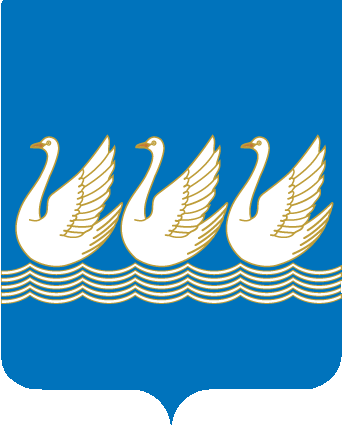 Башkортостан РеспубликаhыСтeрлетамаk kалаhыkала округыСоветы453100, Стeрлетамаk, Октябрь проспекты, 32тел. 24-16-25, факс 24-15-74Республика БашкортостанСОВЕТгородского округагород Стерлитамак453100, Стерлитамак, проспект Октября, 32тел. 24-16-25, факс 24-15-74